The Multi-schools meeting notesVenue: Chace Lane Primary School, Chase Lane Harwich, CO12 4NBDate & Time: Friday the 8th December 2023 -10am -11:30amChair: KayleighAttending Chase Lane – HOSTElmstead Primary SchoolHolland HavenHolland Park Millfields Spring Meadow ApologiesAlresford Thank you to everyone who attended the meeting today it was great to see so many of you there. The ideas and feedback on our agenda items were fantastic. Special thanks to Chase Lane primary for hosting today  Thank you to all the Young People who were fantastic participants in the meeting. Anxiety Fast heart rateFeeling sickFear of futureIt’s the futureOverwhelm/overwhelmingTask can cause it but also some help itSomething newFidgets can helpFresh air can helpIt can be caused by frustrationWhen you don’t talk about your worriesTests and SATs can cause itMaking things can help reduce itWalks can helpLack of sleep makes it worseAnxiety makes sleep worseTummy acheBanjoBanjo sports dayHelp nursery tooOwn website/ social mediaBanjo assemblyPosters – its ok to be yourself /its ok to be differentAttend events/ assemblies.Go to shops and cafesBanjo BookGo on Y6 Residential Where is Banjo bookFundraising bookBreakfast clubMascot teddiesSignsFace on the carBe at the testsCarnivals Listen to peopleBanjo activity dayBanjo interactive APPAward people for being themselvesGo to lots of different schoolsFact book about BanjoTalk to people out and about Location of Banjo – Track where they have beenSponsored walkSpeechesHelp people who are anxiousMore that one BanjoBanjo mapGo to busy places to meet peopleMerch – wrist bands Go to football gamesGo to Young carersHave a QR CodeOutdoor learningNoisyToo many bugsCould have lunch outdoorsYogaRain and wind could be a problem with paper blowing around etcYou could get hurt or lostEasily distracted outsideWindy and coldSchool meetings outsideForest school is good]Good for you mind and mental wellbeing Time can be barrierSpaceOCD Learn new skills / SurvivalUse wood and other materials to learn More access to practical and visual learningFor example use counting and adding people instead of paper and penBeach school Good to get outdoorsSafety concernsPhysical Activity Allow children to pick the activitySensible Not enough spaceHave alternatives – could ref or commentateBasketball, cricket, football and bike riding Different rooms with different activitiesSEND- Need to be more accessible for peopleIf you are injured or disabled cant join inFunds/ lack of equipmentLack of confidence, don’t feel good to join inEscape roomJoe WicksCan get rough Fears and anxietyWorryCould fall out with people and then not want to do PEBullying Bad mood and not want to join inCan help moodMake it more fun have activities like swimmingWeather can get in the way. Escape roomMore options Stars of the meeting: 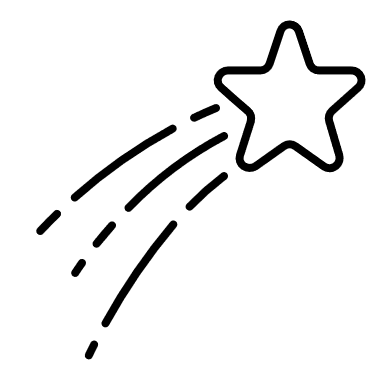 Austin – Holland ParkAlexa – ElmsteadBonus star – Felicity – Chase Lane 